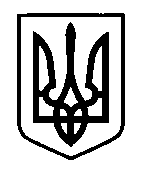 УКРАЇНАПрилуцька міська радаЧернігівська областьУправління освіти Про організацію роботи дошкільних навчальних закладів та навчально-виховного комплексу в оздоровчий період 2015 року       Відповідно до пункту 3.15 наказу управління освіти і науки Чернігівської облдержадміністрації від 22 квітня 2015 року № 134 «Про організацію літнього оздоровлення та відпочинку дітей у 2015 році» та з метою належної підготовки закладів до проведення літньої оздоровчої кампанії поточного року, забезпечення повноцінного відпочинку і оздоровлення дітей дошкільного вікуН А К А З У Ю:Керівникам дошкільних навчальних закладів та навчально-виховного комплексу «Школа І ступеня – дошкільний заклад № 15»:Перевести дошкільні навчальні заклади на санаторний режим роботи в оздоровчий період  з 02 червня до 31 серпня 2015 року.Привести у відповідність до норми (до 15 осіб) наповнюваність груп шляхом їх зведення на час оздоровчого періоду.Погодити плани роботи на оздоровчий період 2015 року з управлінням освіти та міською СЕС до 25 травня 2015 року.Подати в управління освіти  проект мережі груп та контингенту дітей         на 2015-2016 навчальний рік 02 червня, 01 липня, 03 серпня, 25 серпня 2015 року.Подати в управління освіти інформацію про можливе скорочення працівників у зв'язку із змінами організації та умов праці на 2015-2016 навчальний рік до 29 травня 2015 	року.Контроль за виконанням даного наказу покласти на спеціаліста І категорії управління освіти Лазебну Н.І.Начальник управління освіти							С.М.ВОВК12 травня 2015 р.НАКАЗм. Прилуки№ 193  